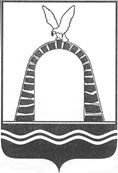 АДМИНИСТРАЦИЯ ГОРОДА БАТАЙСКАПОСТАНОВЛЕНИЕ от 12.09.2023 № 2508г. БатайскО размерах оплаты за услуги, предоставляемыемуниципальным бюджетным учреждением дополнительногообразования «Детская музыкальная школа № 3» г. БатайскаВ соответствии с Федеральным законом Российской Федерации от 29.12.2012 № 273-ФЗ «Об образовании в Российской Федерации», Федеральным законом Российской Федерации от 06.10.2003 № 131-ФЗ «Об общих принципах организации местного самоуправления в Российской Федерации», руководствуясь Уставом муниципального образования «Город Батайск», Администрация города Батайска постановляет:1. Утвердить ежемесячную оплату за предоставляемые услуги сверх муниципального задания в муниципальном бюджетном учреждении дополнительного образования «Детская музыкальная школа № 3» г. Батайска согласно приложению к настоящему постановлению.2. Предоставить льготы в размере 20 % от установленной оплаты за обучение в муниципальном бюджетном учреждении дополнительного образования «Детская музыкальная школа № 3» детям следующих категорий: - семьям, где мать или отец имеют 1 (первую) группу инвалидности;- детям-сиротам и детям, оставшимся без попечения родителей, находящимся под опекой или попечительством, в приемных семьях;- детям из многодетных семей;- детям из неполных семей, получивших статус неполной семьи в связи с прочерком в графе «Отец» в свидетельстве о рождении ребенка, лишением одного из родителей родительских прав, со смертью одного из родителей.3. Освободить от оплаты за обучение детей-инвалидов, воспитанников государственного казенного учреждения социального обслуживания Ростовской области центра помощи детям, оставшимся без попечения родителей, «Батайский центр помощи детям» и государственного бюджетного учреждения социального обслуживания населения Ростовской области «Социальный приют для детей и подростков г. Батайска».4. Настоящее постановление вступает в силу со дня его официального опубликования.5. Настоящее постановление подлежит включению в регистр муниципальных нормативных правовых актов Ростовской области.6. Контроль за исполнением настоящего постановления возложить на заместителя главы Администрации города Батайска по социальным вопросам Кузьменко Н.В. Глава Администрациигорода Батайска									  Р.П. ВолошинПостановление вноситотдел экономики, инвестиционнойполитики и стратегического развитияАдминистрации города БатайскаПриложениек постановлениюАдминистрациигорода Батайскаот_12.09.2023 № 2508Стоимость оплаты за услуги, предоставляемыемуниципальным бюджетным учреждением дополнительногообразования «Детская музыкальная школа № 3» г. БатайскаНачальник общего отделаАдминистрации города Батайска					   В.С. Мирошникова№п/пНаименование услуги обученияСтоимость обучения в месяц (руб.)1.Мировая художественная культура1 503,00